IK 111Скамья для французского жима(инструкция по сборке)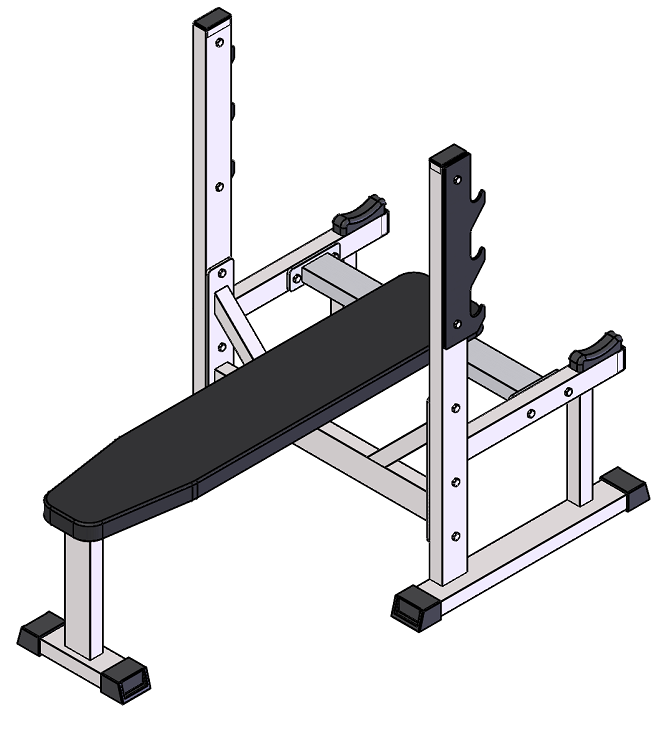 Комплект поставкиСоедините раму боковую левую (4) и раму боковую правую (5) при помощи перемычки спереди (3); перемычки сзади (2) и комплекта крепежа: болт М10х60 (8); гайка М10 (10); шайба D10 плоская (11). 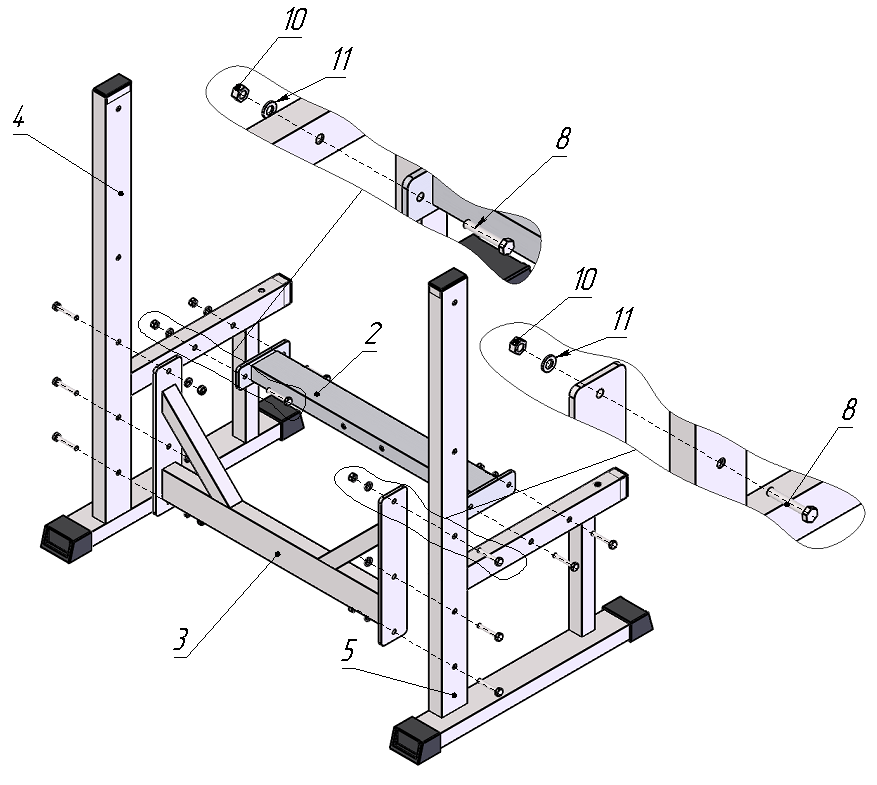 Рис.1При помощи комплекта крепежа: болт М10х100 (9); гайка М10 (10); шайба D10 плоская (11) скрутите перемычку сзади (2) и раму лежака (6). 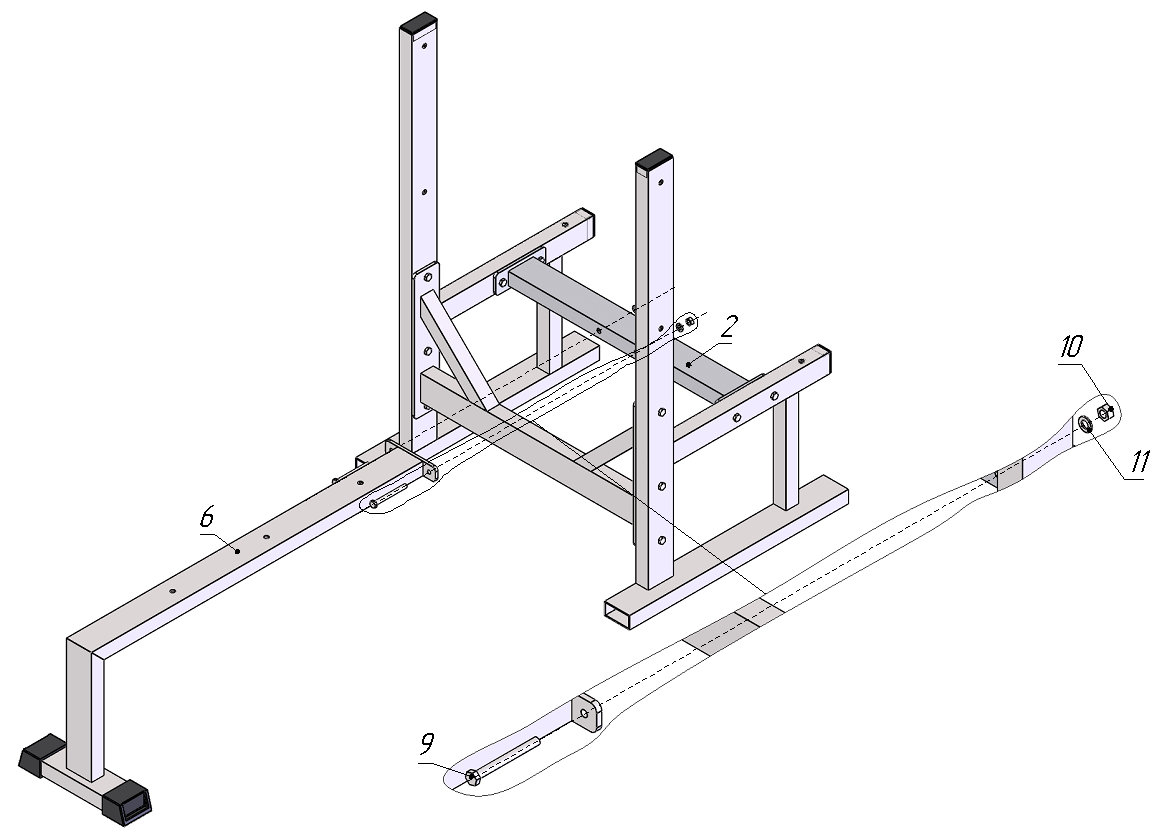 Рис.2При помощи комплекта болт М10х60 (8) и шайба D10 плоская (11) скрутите лежак (1) и раму лежака (6). При помощи комплекта крепежа: болт М10х60 (8); гайка М10 (10); шайба D10 плоская (11) присоедините ловушку (7) к раме боковой левой (4) и раме боковой правой (5). Установите ложемент (12).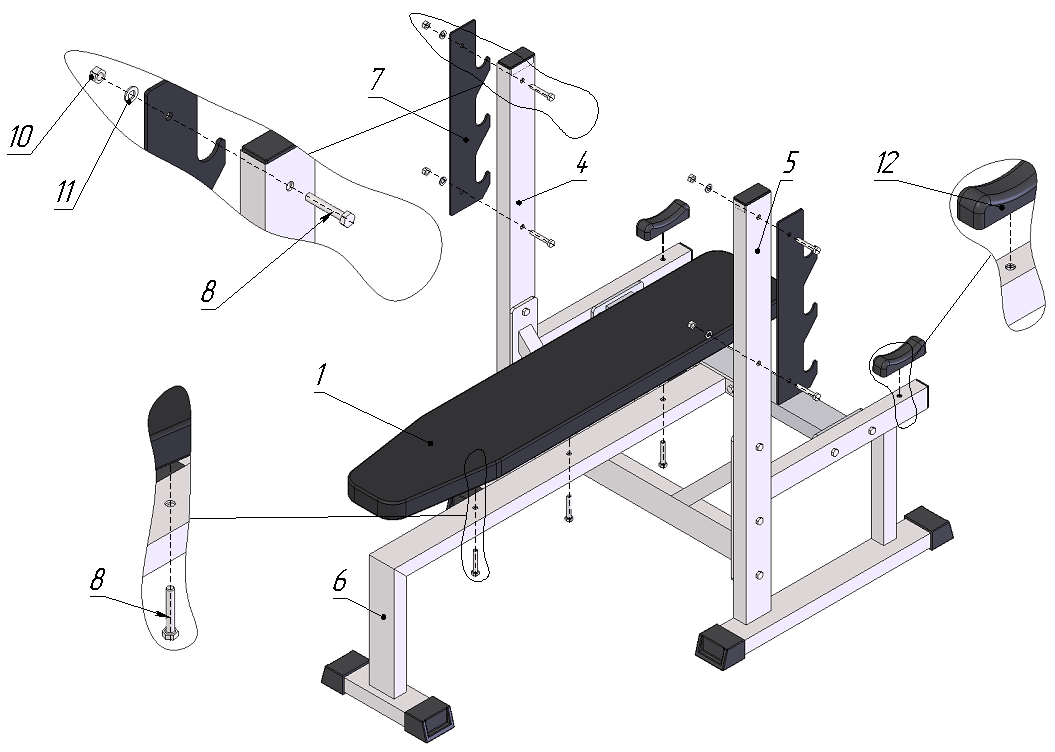 Рис.3Лежак1 шт.Перемычка сзади1 шт.Перемычка спереди1 шт.Рама боковая левая1 шт.Рама боковая правая1 шт.Рама лежака1 шт.Ловушка2 шт.Болт М10х60 DIN 933 оц.17 шт.Болт М10х100 DIN 933 оц.2 шт.Гайка М10 DIN 934 оц.16 шт.Шайба D10 плоская DIN 125 оц.19 шт.Ложемент2 шт.